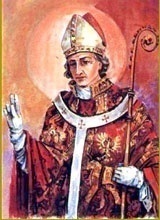 INTENCJE   MSZY   ŚWIĘTYCH13.09. – 19.09.2021INTENCJE   MSZY   ŚWIĘTYCH13.09. – 19.09.2021INTENCJE   MSZY   ŚWIĘTYCH13.09. – 19.09.2021PONIEDZIAŁEK13.09.2021PONIEDZIAŁEK13.09.20217.00+ Franciszka  Wójcigę  /pogrz./+ Franciszka  Wójcigę  /pogrz./PONIEDZIAŁEK13.09.2021PONIEDZIAŁEK13.09.202118.00ZA PARAFIAN – NABOŻEŃSTWO FATIMSKIEZA PARAFIAN – NABOŻEŃSTWO FATIMSKIEWTOREK14.09.WTOREK14.09.7.00+ Annę i Jana Sumera  /pogrz./+ Annę i Jana Sumera  /pogrz./WTOREK14.09.WTOREK14.09.18.00+ Władysławę Pochopień r. śm.+ Władysławę Pochopień r. śm.ŚRODA 15.09.ŚRODA 15.09.7.00+ Jerzego Zająca  /pogrz./+ Jerzego Zająca  /pogrz./ŚRODA 15.09.ŚRODA 15.09.18.00+ Helenę i Mariana Iciek+ Helenę i Mariana Iciek CZWARTEK16.09. CZWARTEK16.09.7.00+ Helenę Pieróg  /pogrz./+ Helenę Pieróg  /pogrz./ CZWARTEK16.09. CZWARTEK16.09.18.00Dziękcz. – błag. w 1 urodziny Neli SkrzypekDziękcz. – błag. w 1 urodziny Neli SkrzypekPIĄTEK17.09.PIĄTEK17.09.7.00+ Ewę Ponikiewską  /pogrz./+ Ewę Ponikiewską  /pogrz./PIĄTEK17.09.PIĄTEK17.09.18.00+ Tadeusza Popielarczyka+ Tadeusza PopielarczykaSOBOTA18.09.SOBOTA18.09.7.00Dziękcz. – błag. w 25 r. ślubu Jadwigi i TadeuszaDziękcz. – błag. w 25 r. ślubu Jadwigi i TadeuszaSOBOTA18.09.SOBOTA18.09.18.00+ Władysława Głuca 2 r. śm.+ Władysława Głuca 2 r. śm.   25 NIEDZIELA ZWYKŁA19.09.2021   25 NIEDZIELA ZWYKŁA19.09.20217.30ZA PARAFIANZA PARAFIAN   25 NIEDZIELA ZWYKŁA19.09.2021   25 NIEDZIELA ZWYKŁA19.09.20219.30+ Stanisława i Julię Kłapyta+ Stanisława i Julię Kłapyta   25 NIEDZIELA ZWYKŁA19.09.2021   25 NIEDZIELA ZWYKŁA19.09.202111.00+ Stefana Bogdanika+ Stefana Bogdanika   25 NIEDZIELA ZWYKŁA19.09.2021   25 NIEDZIELA ZWYKŁA19.09.202116.00+ Józefa i Władysławę Gancarczyk, Mariana i Emilię Kubielas+ Józefa i Władysławę Gancarczyk, Mariana i Emilię Kubielas